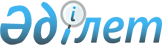 О структурной реорганизации предприятий- естественных монополистов в 1996 году
					
			Утративший силу
			
			
		
					Постановление Правительства Республики Казахстан от 28 марта 1996 г. N 361. Утратило силу - постановлением Правительства РК от 9 февраля 2005 г. N 124 (P050124)



      В целях реализации Плана действий Правительства Республики Казахстан по углублению реформ на 1996-1998 годы и развернутого Плана мероприятий Правительства Республики Казахстан по углублению реформ в 1996 году Правительство Республики Казахстан постановляет: 



      1. Утвердить план-график рассмотрения предложений по структурной реорганизации предприятий - естественных монополистов в 1996 году с выделением конкурирующих звеньев согласно приложению. 



      2. Министерствам, государственным комитетам в установленные планом-графиком сроки представлять в Государственный комитет Республики Казахстан по ценовой и антимонопольной политике проекты структурной реорганизации предприятий - естественных монополистов с выделением конкурирующих звеньев и объектов естественных монополий. 


     Премьер-Министр



   Республики Казахстан




                                             Приложение



                                   к постановлению Правительства



                                       Республики Казахстан



                                     от 28 марта 1996 г. N 361




                        П Л А Н - Г Р А Ф И К 



       рассмотрения предложений по структурной реорганизации



        предприятий - естественных монополистов в 1996 году



                 с выделением конкурирующих звеньев      


--------------------------------------------------------------------


     Предприятие - естественный     !       Срок исполнения


           монополист               !


--------------------------------------------------------------------


     НАК "Коргау"                                март


     НАК "Казахтелеком"                       март-апрель


     НААК "Казахстан ауе жолы"                   апрель


     ГХК "Мунайгаз"                              апрель


     НЭС "Казахстанэнерго"                       май


     ГХК "Гидрогеология"                         -"-


     НАК "КАТЭП"                                 -"-


     АХК "Коском"                                июнь


     ГХК "Алаугаз"                               -"-


     ГХК "Казахгаз"                              -"-


--------------------------------------------------------------------

					© 2012. РГП на ПХВ «Институт законодательства и правовой информации Республики Казахстан» Министерства юстиции Республики Казахстан
				